L'Arc-en-Ciel, Regroupement de parents et de personnes handicapées mandataire du volet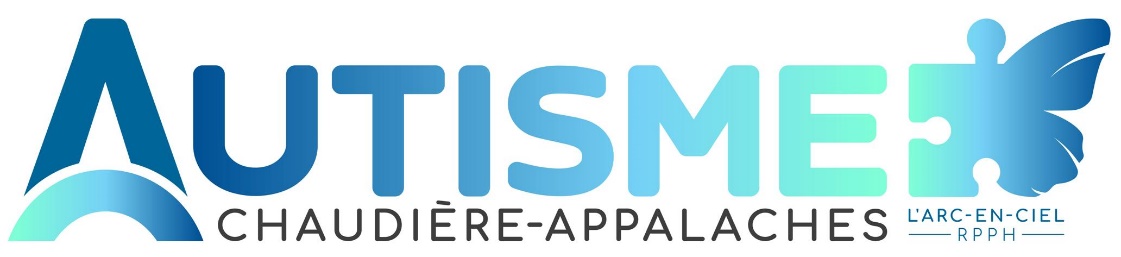 Vous propose l'atelier"Une personne autiste dans ma famille""Sous forme de rencontre virtuelle personnalisée"Inspiré de la présentation conçue par Autisme Québec, cet atelier sera présenté sous une forme renouvelée en rencontre virtuelle personnalisée par le service Chaudière-Appalaches de L'Arc-en-Ciel RPPH. Il s’adresse aux grands-parents, oncles, tantes et autres proches parents gravitant autour d'un enfant, d’un adolescent ou même d’un adulte ayant un TSA. Sa visée s'inscrit dans une perspective informative : le but recherché est de sensibiliser les adultes et la famille au vécu et aux besoins des personnes ayant un TSA et de leurs parents. Par le biais de ce service, nous souhaitons aider ces gens à mieux définir leur rôle en tant que proches aidants et souligner l'importance de leur présence. Cette formule vous est maintenant offerte d’ici à ce que nous puissions nous rencontrer à nouveau en groupe.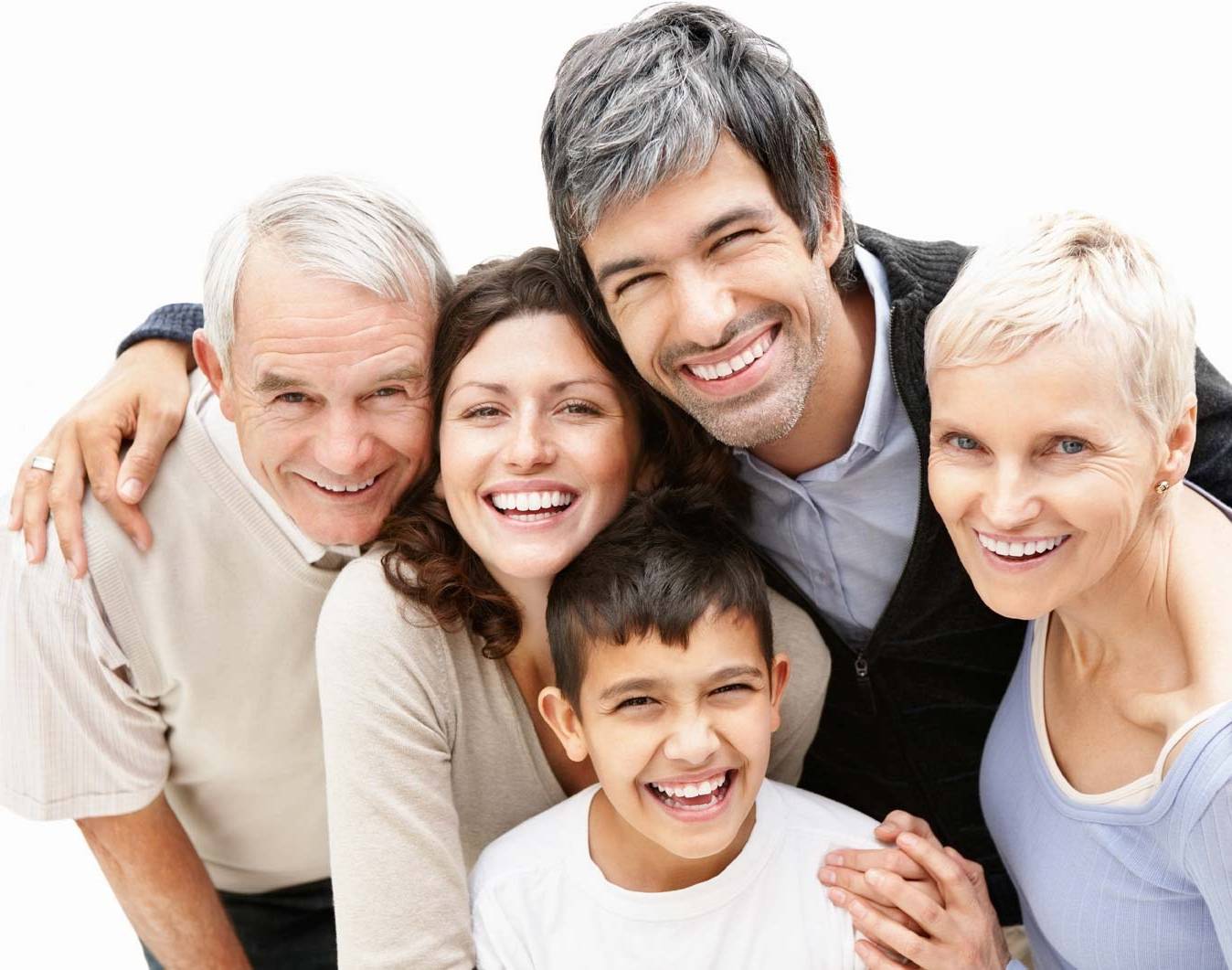 Date : 	Sur demandeLieu : 	Rencontre virtuelle ou téléphonique Animatrice :	Lina DuquetCoût :	Inscription gratuite pour les résidents	De Chaudière-AppalachesInformations et inscriptions :Lina Duquet Coordonnatrice du mandat régionalPar courriel : autisme@arcencielrpph.com 
ou par téléphone au 418-241-9454